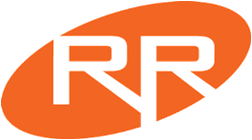 Lighting PlannerPlease print the following information:Wedding Date 	  Reception Location Time of Reception	Light Color Light Placement & Special Instructions:Best, Jake Riniker